UO IACUC Pilot Study Results Form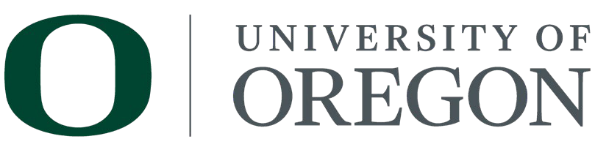 Primary InvestigatorAUP NumberStart DateEnd DateNumber of AnimalsRequested ActionCheck the box that best applies.Release from pilot status (amendment required)Continuation of pilot study (amendment required for additional animals)Termination of pilot studySummary of ResultsPlease summarize the experimental results of the pilot study.Unintended ConsequencesPlease describe any unintended consequences affecting animal health and well-being.